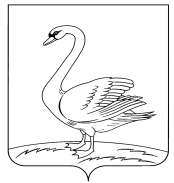 РАСПОРЯЖЕНИЕ администрации сельского поселения Куликовский  сельсовет Лебедянского муниципального  района Липецкой области Российской Федерации11.05.2018г	    с. Куликовка Вторая	№ 21«О введении особого противопожарного режима».В связи с установлением теплой погоды и обострением пожарной обстановки, в целях защиты населения и территории Липецкой области от пожаров в пожароопасный период 2016года, в соответствии со статьей 30 Федерального закона от 21.12.1994 года №69-ФЗ «О пожарной безопасности»,  статьей  12  Закон Липецкой области от 18.10.2005 года №224-ОЗ «О правовом регулировании вопросов пожарной безопасности в Липецкой области» и во исполнении постановления администрации Липецкой области от 07.05.2018 года  № 342 « О введении особого противопожарного режима  на территории Липецкой области»:Ввести на территории сельского поселения Куликовский сельсовет особый противопожарный режим на период с 11.05.2018 года по 31.08.2018 года.Установить запрет на разведение костров и сжигание сухой травы и пожнивных остатков на полях.Организовать патрулирование территорий сельского поселения добровольными пожарными дружинами.Контроль над исполнением настоящего распоряжения оставляю за собой.Глава администрации сельского поселенияКуликовский  сельсовет                                               В.М.Какошкина